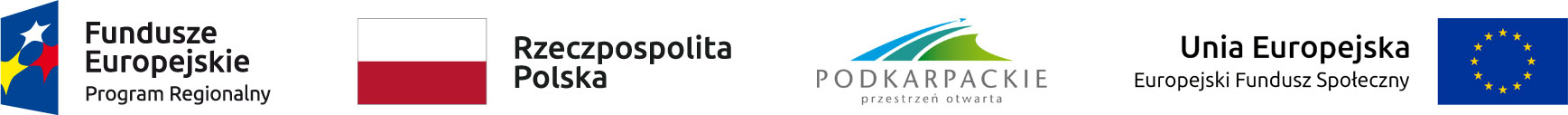          Załącznik nr 21LISTA SPRAWDZAJĄCA DOTYCZĄCA KONTROLI ZACHOWANIA TRWAŁOŚCI PROJEKTU DOFINANSOWANEGO W RAMACH RPO WPBeneficjent (nazwa i adres: ): ………………………………………………….………………..…….…………Projekt (nr): ……………………………………………………………………………………….………………Tytuł projektu: ………………………………………………………………………………………….………….Decyzja o dofinansowanie (nr: ) ……………………………………….……… z dnia …………………….....Data finansowego zakończenia realizacji projektu; ……………………………………...…………………… Termin przeprowadzenia kontroli trwałości: ……………………………………………………..………….…
Kontrolę przeprowadzili:Kontrola merytoryczno – techniczna (Część A )   Kontrola finansowa (Część B)            Lp.WyszczególnienieTak/Nie/
Nie dotyczyUwagi kontrolującegoKONTROLA MERYTORYCZNO – TECHNICZNAInformacje wstępne KONTROLA MERYTORYCZNO – TECHNICZNAInformacje wstępne KONTROLA MERYTORYCZNO – TECHNICZNAInformacje wstępne KONTROLA MERYTORYCZNO – TECHNICZNAInformacje wstępne 1.Czy w ramach projektu zostały przeprowadzone przez IZ RPO WP kontrole na miejscu? 2.Czy Instytucja Zarządzająca w toku uprzedniej  kontroli przedmiotowego projektu wydała beneficjentowi zalecenia pokontrolne? 3.Czy beneficjent wywiązuje się 
z obowiązku corocznego składania  „Oświadczenia w sprawie zachowania trwałości projektu, generowania dochodu 
i kwalifikowalności podatku Vat”.4.Czy projekt był objęty kontrolą/audytem instytucji wspólnotowej lub krajowej (zewnętrznej w stosunku do beneficjenta) 
w wyniku, której wydane zostały rekomendacje/zalecenia?TRWAŁOŚĆ OPERACJI ZGODNIE Z ART. 71 ROZPORZĄDZENIA PARLAMENTU EUROPEJSKIEGO i RADY (UE) nr 1303/2013TRWAŁOŚĆ OPERACJI ZGODNIE Z ART. 71 ROZPORZĄDZENIA PARLAMENTU EUROPEJSKIEGO i RADY (UE) nr 1303/2013TRWAŁOŚĆ OPERACJI ZGODNIE Z ART. 71 ROZPORZĄDZENIA PARLAMENTU EUROPEJSKIEGO i RADY (UE) nr 1303/2013TRWAŁOŚĆ OPERACJI ZGODNIE Z ART. 71 ROZPORZĄDZENIA PARLAMENTU EUROPEJSKIEGO i RADY (UE) nr 1303/2013Ocena poddania operacji zasadniczej modyfikacjiOcena poddania operacji zasadniczej modyfikacjiOcena poddania operacji zasadniczej modyfikacjiOcena poddania operacji zasadniczej modyfikacji1.Zaprzestanie działalności produkcyjnej lub przeniesienie jej poza obszar objęty programem?2.Zmiana własności elementu infrastruktury, która daje przedsiębiorstwu lub podmiotowi publicznemu nienależne korzyści?3.Istotna zmiana wpływająca na charakter operacji, jej cele lub warunki wdrażania, która mogłaby doprowadzić do naruszenia jej pierwotnych celów?Ocena wpływu na charakter i warunki realizacji operacjiOcena wpływu na charakter i warunki realizacji operacjiOcena wpływu na charakter i warunki realizacji operacjiOcena wpływu na charakter i warunki realizacji operacji4.Czy zaprzestanie działalności produkcyjnej/zmiana charakteru własności elementu infrastruktury miały wpływ na charakter i warunki realizacji operacji?Ocena wystąpienia nieuzasadnionej korzyściOcena wystąpienia nieuzasadnionej korzyściOcena wystąpienia nieuzasadnionej korzyściOcena wystąpienia nieuzasadnionej korzyści5.Czy beneficjent lub inny podmiot niebędący Kontrahentem uzyskał przysporzenie majątkowe polegające na uzyskaniu przychodu w wyniku zaprzestania działalności produkcyjnej / zmiany charakteru własności elementu infrastruktury?6.Czy Kontrahent został wyłoniony 
w sposób, który dał mu przewagę nad innymi podobnymi podmiotami w takiej samej sytuacji i w ten sposób uzyskał korzyść?7.Czy Kontrahent zaangażował w związku 
z transakcją fundusze o wartości niższej niż rynkowa wartość elementu infrastruktury, którego dotyczyła zmiana charakteru własności i w ten sposób uzyskał korzyść?8.Czy uzyskana korzyść znajduje uzasadnienie w celach pomocy finansowanej z Funduszy, 
w tym celach programu operacyjnego i celów działania?
W szczególności należy zbadać:Sposób wyboru kontrahenta,Cechy podmiotowe kontrahenta,Zgodność z celami pomocy realizowanej przez zaangażowanie Funduszy, w tym z celami programu operacyjnego i działania.Instrukcja wypełniania:Etap I Etap I obejmuje zachowania skutkujące poddaniem operacji zasadniczej modyfikacji, a polegające na „zaprzestaniu działalności produkcyjnej” lub „zmianie charakteru własności elementu infrastruktury”. Zaprzestanie działalności produkcyjnejUdzielenie odpowiedź „TAK” na pytanie nr 1 rodzi konieczność uzyskania odpowiedzi na pytanie nr 2. Pytanie nr 2 stanowi sytuację wyjątkową w sytuacji, gdy na pytanie nr 1 udzielono odpowiedzi „TAK”. Udzielenie odpowiedzi „TAK” na pytanie nr 2 oznacza, iż nie dochodzi do naruszenia zasady trwałości, 
a zatem nie jest konieczne dalsze badanie przypadku (zob. art. 57 ust. 5 Rozporządzenia 1083/2007). A zatem w przypadku „zaprzestania działalności produkcyjnej” przejście do etapu II możliwe jest, gdy na pytanie nr 1 udzielono odpowiedzi „TAK”, a na pytanie nr 2 udzielono odpowiedzi „NIE”. Zmiana charakteru własności elementu infrastrukturyJeżeli zaś na pytanie nr 1 udzielono odpowiedź „NIE”, a na pytanie nr 3 udzielono odpowiedzi „TAK”, należy przejść do etapu II. odpowiedzi UWAGA: udzielenie „NIE” na pytania nr 1 i nr 3 oznacza koniec badania wobec niezaistnienia żadnej z przesłanek wystąpienia zasadniczej modyfikacji. W związku z powyższym należy odstąpić od dalszego wypełniania listy w punktach A.I.4-8.Etap IIEtap II odwołuje się do pierwszej przesłanki pozwalającej na stwierdzenie, że zachowanie z etapu 
I narusza zasadę trwałości operacji. Udzielenie odpowiedzi „TAK” na pytanie 4 oznacza, iż nie ma konieczności dalszego badania osiągnięcia „nieuzasadnionej korzyści”. Już na tym etapie należy stwierdzić naruszenia zasady trwałości.Udzielenie odpowiedzi „NIE” na pytanie 4, nie kończy badania. W celu wyeliminowania wątpliwości odnośnie ewentualnego złamania zasady trwałości konieczne jest przeanalizowanie zagadnień poruszonych w ostatniej części tabeli (etap III).. Etap IIIPytania nr 5, 6 i 7 pozwalają na ocenę, czy podmiot publiczny lub przedsiębiorstwo (beneficjent lub osoba trzecia, w tym kontrahent) odniósł korzyść. Udzielenie odpowiedzi „NIE” na każde z pytań nr 5, 6 i 7 oznacza, iż żaden z podmiotów nie osiągnął korzyści, a zatem nie ma potrzeby badania tego, czy ma ona charakter uzasadniony czy nieuzasadniony. Odpowiedź „TAK” na którekolwiek z pytań nr 5, 6 i 7 powoduje konieczność przeprowadzenia oceny, czy odniesiona korzyść ma charakter uzasadniony czy nie, tj. udzielenie odpowiedzi na pytanie nr 8. 
Udzielenie odpowiedzi „TAK” na pytanie nr 8 oznacza, iż nie wystąpiła „nieuzasadniona korzyść”, 
a w konsekwencji zasada trwałości operacji nie została naruszona. Udzielenie odpowiedzi „NIE” na pytanie nr 8 oznacza, iż wystąpiła „nieuzasadniona korzyść”, 
a w konsekwencji naruszono zasadę trwałości operacji.Instrukcja wypełniania:Etap I Etap I obejmuje zachowania skutkujące poddaniem operacji zasadniczej modyfikacji, a polegające na „zaprzestaniu działalności produkcyjnej” lub „zmianie charakteru własności elementu infrastruktury”. Zaprzestanie działalności produkcyjnejUdzielenie odpowiedź „TAK” na pytanie nr 1 rodzi konieczność uzyskania odpowiedzi na pytanie nr 2. Pytanie nr 2 stanowi sytuację wyjątkową w sytuacji, gdy na pytanie nr 1 udzielono odpowiedzi „TAK”. Udzielenie odpowiedzi „TAK” na pytanie nr 2 oznacza, iż nie dochodzi do naruszenia zasady trwałości, 
a zatem nie jest konieczne dalsze badanie przypadku (zob. art. 57 ust. 5 Rozporządzenia 1083/2007). A zatem w przypadku „zaprzestania działalności produkcyjnej” przejście do etapu II możliwe jest, gdy na pytanie nr 1 udzielono odpowiedzi „TAK”, a na pytanie nr 2 udzielono odpowiedzi „NIE”. Zmiana charakteru własności elementu infrastrukturyJeżeli zaś na pytanie nr 1 udzielono odpowiedź „NIE”, a na pytanie nr 3 udzielono odpowiedzi „TAK”, należy przejść do etapu II. odpowiedzi UWAGA: udzielenie „NIE” na pytania nr 1 i nr 3 oznacza koniec badania wobec niezaistnienia żadnej z przesłanek wystąpienia zasadniczej modyfikacji. W związku z powyższym należy odstąpić od dalszego wypełniania listy w punktach A.I.4-8.Etap IIEtap II odwołuje się do pierwszej przesłanki pozwalającej na stwierdzenie, że zachowanie z etapu 
I narusza zasadę trwałości operacji. Udzielenie odpowiedzi „TAK” na pytanie 4 oznacza, iż nie ma konieczności dalszego badania osiągnięcia „nieuzasadnionej korzyści”. Już na tym etapie należy stwierdzić naruszenia zasady trwałości.Udzielenie odpowiedzi „NIE” na pytanie 4, nie kończy badania. W celu wyeliminowania wątpliwości odnośnie ewentualnego złamania zasady trwałości konieczne jest przeanalizowanie zagadnień poruszonych w ostatniej części tabeli (etap III).. Etap IIIPytania nr 5, 6 i 7 pozwalają na ocenę, czy podmiot publiczny lub przedsiębiorstwo (beneficjent lub osoba trzecia, w tym kontrahent) odniósł korzyść. Udzielenie odpowiedzi „NIE” na każde z pytań nr 5, 6 i 7 oznacza, iż żaden z podmiotów nie osiągnął korzyści, a zatem nie ma potrzeby badania tego, czy ma ona charakter uzasadniony czy nieuzasadniony. Odpowiedź „TAK” na którekolwiek z pytań nr 5, 6 i 7 powoduje konieczność przeprowadzenia oceny, czy odniesiona korzyść ma charakter uzasadniony czy nie, tj. udzielenie odpowiedzi na pytanie nr 8. 
Udzielenie odpowiedzi „TAK” na pytanie nr 8 oznacza, iż nie wystąpiła „nieuzasadniona korzyść”, 
a w konsekwencji zasada trwałości operacji nie została naruszona. Udzielenie odpowiedzi „NIE” na pytanie nr 8 oznacza, iż wystąpiła „nieuzasadniona korzyść”, 
a w konsekwencji naruszono zasadę trwałości operacji.Instrukcja wypełniania:Etap I Etap I obejmuje zachowania skutkujące poddaniem operacji zasadniczej modyfikacji, a polegające na „zaprzestaniu działalności produkcyjnej” lub „zmianie charakteru własności elementu infrastruktury”. Zaprzestanie działalności produkcyjnejUdzielenie odpowiedź „TAK” na pytanie nr 1 rodzi konieczność uzyskania odpowiedzi na pytanie nr 2. Pytanie nr 2 stanowi sytuację wyjątkową w sytuacji, gdy na pytanie nr 1 udzielono odpowiedzi „TAK”. Udzielenie odpowiedzi „TAK” na pytanie nr 2 oznacza, iż nie dochodzi do naruszenia zasady trwałości, 
a zatem nie jest konieczne dalsze badanie przypadku (zob. art. 57 ust. 5 Rozporządzenia 1083/2007). A zatem w przypadku „zaprzestania działalności produkcyjnej” przejście do etapu II możliwe jest, gdy na pytanie nr 1 udzielono odpowiedzi „TAK”, a na pytanie nr 2 udzielono odpowiedzi „NIE”. Zmiana charakteru własności elementu infrastrukturyJeżeli zaś na pytanie nr 1 udzielono odpowiedź „NIE”, a na pytanie nr 3 udzielono odpowiedzi „TAK”, należy przejść do etapu II. odpowiedzi UWAGA: udzielenie „NIE” na pytania nr 1 i nr 3 oznacza koniec badania wobec niezaistnienia żadnej z przesłanek wystąpienia zasadniczej modyfikacji. W związku z powyższym należy odstąpić od dalszego wypełniania listy w punktach A.I.4-8.Etap IIEtap II odwołuje się do pierwszej przesłanki pozwalającej na stwierdzenie, że zachowanie z etapu 
I narusza zasadę trwałości operacji. Udzielenie odpowiedzi „TAK” na pytanie 4 oznacza, iż nie ma konieczności dalszego badania osiągnięcia „nieuzasadnionej korzyści”. Już na tym etapie należy stwierdzić naruszenia zasady trwałości.Udzielenie odpowiedzi „NIE” na pytanie 4, nie kończy badania. W celu wyeliminowania wątpliwości odnośnie ewentualnego złamania zasady trwałości konieczne jest przeanalizowanie zagadnień poruszonych w ostatniej części tabeli (etap III).. Etap IIIPytania nr 5, 6 i 7 pozwalają na ocenę, czy podmiot publiczny lub przedsiębiorstwo (beneficjent lub osoba trzecia, w tym kontrahent) odniósł korzyść. Udzielenie odpowiedzi „NIE” na każde z pytań nr 5, 6 i 7 oznacza, iż żaden z podmiotów nie osiągnął korzyści, a zatem nie ma potrzeby badania tego, czy ma ona charakter uzasadniony czy nieuzasadniony. Odpowiedź „TAK” na którekolwiek z pytań nr 5, 6 i 7 powoduje konieczność przeprowadzenia oceny, czy odniesiona korzyść ma charakter uzasadniony czy nie, tj. udzielenie odpowiedzi na pytanie nr 8. 
Udzielenie odpowiedzi „TAK” na pytanie nr 8 oznacza, iż nie wystąpiła „nieuzasadniona korzyść”, 
a w konsekwencji zasada trwałości operacji nie została naruszona. Udzielenie odpowiedzi „NIE” na pytanie nr 8 oznacza, iż wystąpiła „nieuzasadniona korzyść”, 
a w konsekwencji naruszono zasadę trwałości operacji.Instrukcja wypełniania:Etap I Etap I obejmuje zachowania skutkujące poddaniem operacji zasadniczej modyfikacji, a polegające na „zaprzestaniu działalności produkcyjnej” lub „zmianie charakteru własności elementu infrastruktury”. Zaprzestanie działalności produkcyjnejUdzielenie odpowiedź „TAK” na pytanie nr 1 rodzi konieczność uzyskania odpowiedzi na pytanie nr 2. Pytanie nr 2 stanowi sytuację wyjątkową w sytuacji, gdy na pytanie nr 1 udzielono odpowiedzi „TAK”. Udzielenie odpowiedzi „TAK” na pytanie nr 2 oznacza, iż nie dochodzi do naruszenia zasady trwałości, 
a zatem nie jest konieczne dalsze badanie przypadku (zob. art. 57 ust. 5 Rozporządzenia 1083/2007). A zatem w przypadku „zaprzestania działalności produkcyjnej” przejście do etapu II możliwe jest, gdy na pytanie nr 1 udzielono odpowiedzi „TAK”, a na pytanie nr 2 udzielono odpowiedzi „NIE”. Zmiana charakteru własności elementu infrastrukturyJeżeli zaś na pytanie nr 1 udzielono odpowiedź „NIE”, a na pytanie nr 3 udzielono odpowiedzi „TAK”, należy przejść do etapu II. odpowiedzi UWAGA: udzielenie „NIE” na pytania nr 1 i nr 3 oznacza koniec badania wobec niezaistnienia żadnej z przesłanek wystąpienia zasadniczej modyfikacji. W związku z powyższym należy odstąpić od dalszego wypełniania listy w punktach A.I.4-8.Etap IIEtap II odwołuje się do pierwszej przesłanki pozwalającej na stwierdzenie, że zachowanie z etapu 
I narusza zasadę trwałości operacji. Udzielenie odpowiedzi „TAK” na pytanie 4 oznacza, iż nie ma konieczności dalszego badania osiągnięcia „nieuzasadnionej korzyści”. Już na tym etapie należy stwierdzić naruszenia zasady trwałości.Udzielenie odpowiedzi „NIE” na pytanie 4, nie kończy badania. W celu wyeliminowania wątpliwości odnośnie ewentualnego złamania zasady trwałości konieczne jest przeanalizowanie zagadnień poruszonych w ostatniej części tabeli (etap III).. Etap IIIPytania nr 5, 6 i 7 pozwalają na ocenę, czy podmiot publiczny lub przedsiębiorstwo (beneficjent lub osoba trzecia, w tym kontrahent) odniósł korzyść. Udzielenie odpowiedzi „NIE” na każde z pytań nr 5, 6 i 7 oznacza, iż żaden z podmiotów nie osiągnął korzyści, a zatem nie ma potrzeby badania tego, czy ma ona charakter uzasadniony czy nieuzasadniony. Odpowiedź „TAK” na którekolwiek z pytań nr 5, 6 i 7 powoduje konieczność przeprowadzenia oceny, czy odniesiona korzyść ma charakter uzasadniony czy nie, tj. udzielenie odpowiedzi na pytanie nr 8. 
Udzielenie odpowiedzi „TAK” na pytanie nr 8 oznacza, iż nie wystąpiła „nieuzasadniona korzyść”, 
a w konsekwencji zasada trwałości operacji nie została naruszona. Udzielenie odpowiedzi „NIE” na pytanie nr 8 oznacza, iż wystąpiła „nieuzasadniona korzyść”, 
a w konsekwencji naruszono zasadę trwałości operacji.Czy beneficjent realizuje/zrealizował zobowiązania zawarte we wniosku o dofinansowanie dotyczące zgodności projektu z politykami horyzontalnymi UE, w zakresie: Czy beneficjent realizuje/zrealizował zobowiązania zawarte we wniosku o dofinansowanie dotyczące zgodności projektu z politykami horyzontalnymi UE, w zakresie: Czy beneficjent realizuje/zrealizował zobowiązania zawarte we wniosku o dofinansowanie dotyczące zgodności projektu z politykami horyzontalnymi UE, w zakresie: Czy beneficjent realizuje/zrealizował zobowiązania zawarte we wniosku o dofinansowanie dotyczące zgodności projektu z politykami horyzontalnymi UE, w zakresie: 1.Wpływ projektu na zasadę zrównoważonego rozwoju2.Wpływ projektu na zasadę równości szans kobiet i mężczyzn3.Wpływ projektu na zasadę równości szans i niedyskryminacji, w tym dostępności dla osób z niepełnosprawnościami4.Zgodność projektu z zasadami zamówień publicznychCzy beneficjent realizuje obowiązki w zakresie informacji i promocji także po zakończeniu realizacji projektu?Czy beneficjent realizuje obowiązki w zakresie informacji i promocji także po zakończeniu realizacji projektu?Czy beneficjent realizuje obowiązki w zakresie informacji i promocji także po zakończeniu realizacji projektu?Czy beneficjent realizuje obowiązki w zakresie informacji i promocji także po zakończeniu realizacji projektu?1.Czy beneficjent utrzymuje oznaczenia wymagane właściwymi wytycznymi 
w zakresie informacji i promocji, adekwatne do rodzaju projektu objętego dofinansowaniem (np. naklejki promocyjne na sprzęcie zakupionym w projekcie)? Czy realizowany jest obowiązek dotyczący archiwizacji dokumentacji związanej z realizacją projektu? Czy realizowany jest obowiązek dotyczący archiwizacji dokumentacji związanej z realizacją projektu? Czy realizowany jest obowiązek dotyczący archiwizacji dokumentacji związanej z realizacją projektu? Czy realizowany jest obowiązek dotyczący archiwizacji dokumentacji związanej z realizacją projektu? 1.Czy dokumentacja związana z realizacją projektu znajduje się w siedzibie beneficjenta?2.Czy beneficjent posiada uregulowania wewnętrzne zapewniające realizację obowiązku archiwizacji dokumentacji związanej z realizacją projektu co najmniej do dnia 31 grudnia 2020r.?3.Czy ww. regulacje są przestrzegane przez beneficjenta?Czy produkty powstałe w wyniku realizacji projektu są utrzymywane w okresie trwałości projektu?Czy produkty powstałe w wyniku realizacji projektu są utrzymywane w okresie trwałości projektu?Czy produkty powstałe w wyniku realizacji projektu są utrzymywane w okresie trwałości projektu?Czy produkty powstałe w wyniku realizacji projektu są utrzymywane w okresie trwałości projektu?1.Czy utrzymywane są wskaźniki produktu 
zrealizowanego projektu? Kontrola faktycznego wdrożenia zaleceń pokontrolnych  IZ RPO WP.Kontrola faktycznego wdrożenia zaleceń pokontrolnych  IZ RPO WP.Kontrola faktycznego wdrożenia zaleceń pokontrolnych  IZ RPO WP.Kontrola faktycznego wdrożenia zaleceń pokontrolnych  IZ RPO WP.1.Czy podjęte przez Beneficjenta czynności naprawcze  związane 
z realizacją projektu w ramach RPO WP zostały wdrożone  zgodnie z wydanymi przez IZ RPO WP zaleceniami pokontrolnymi? (jeśli dotyczy)Oględziny w miejscu fizycznej realizacji projektu.Oględziny w miejscu fizycznej realizacji projektu.Oględziny w miejscu fizycznej realizacji projektu.Oględziny w miejscu fizycznej realizacji projektu.1.Czy projekt funkcjonuje/funkcjonował zgodnie z założeniami zawartymi we wniosku o dofinansowanie?2.Czy w przypadku wystąpienia usterek egzekwowane są od wykonawców obowiązki wynikające z udzielonej gwarancji/rękojmi bądź podejmowane są inne działania służące usunięciu usterek?KONTROLA FINANSOWAKONTROLA FINANSOWAKONTROLA FINANSOWAKONTROLA FINANSOWA1.Czy beneficjent prowadzi/prowadził wyodrębnioną ewidencję księgową projektu? Odrębny system księgowy/kod księgowy ewidencjonujący środki pochodzące z funduszy europejskich ?2.Czy wydatki są udokumentowane oryginałami zapłaconych faktur lub dokumentów 
o równoważnej wartości dowodowej oraz przelewami?3.Czy Beneficjent otrzymał faktury korygujące do faktur przedłożonych do rozliczenia we wnioskach beneficjenta 
o płatność?4.Czy w sytuacji naliczenia i potrącenia kary umownej bądź uzyskania innych przychodów incydentalnych zostały odpowiednio pomniejszone wydatki kwalifikowane?5.Czy zachodzi przypadek nakładania się pomocy z funduszy europejskich 5.W szczególności kontrola krzyżowa horyzontalna z PROW 2014 – 2020.5.W szczególności kontrola horyzontalna z PO RYBY 2014 - 20206.Czy beneficjent prowadzi/prowadził wyodrębnioną ewidencję środków trwałych/zakupionego w ramach projektu sprzętu i wyposażenia?7.Czy beneficjent otrzymał inne, dodatkowe środki publiczne na inwestycję realizowaną 
w ramach podpisanej umowy/aneksu do umowy o dofinansowanie, które nie zostały wykazane w trakcie rozliczania projektu 
(wnioskach o płatność?)8.Czy w ramach Projektu podatek VAT stanowił koszt kwalifikowany (w całości lub częściowo) i czy beneficjent od momentu zakończenia realizacji Projektu nabył prawo odzyskania podatku VAT?Czy nie uległy zmianie warunki uznania podatku VAT za wydatek kwalifikowany.(Nie wypełnia się w przypadku projektu dla którego w pytaniu B.8 udzielono odpowiedzi „nie”).Czy nie uległy zmianie warunki uznania podatku VAT za wydatek kwalifikowany.(Nie wypełnia się w przypadku projektu dla którego w pytaniu B.8 udzielono odpowiedzi „nie”).Czy nie uległy zmianie warunki uznania podatku VAT za wydatek kwalifikowany.(Nie wypełnia się w przypadku projektu dla którego w pytaniu B.8 udzielono odpowiedzi „nie”).Czy nie uległy zmianie warunki uznania podatku VAT za wydatek kwalifikowany.(Nie wypełnia się w przypadku projektu dla którego w pytaniu B.8 udzielono odpowiedzi „nie”).1.Czy zmienił się status podatkowy beneficjenta w stosunku do ustaleń zawartych we wniosku o dofinansowanie/ wnioskach o płatność/ informacji pokontrolnej po przeprowadzonej kontroli na miejscu/* oświadczeniu w sprawie zachowania trwałości projektu, generowania dochodu i kwalifikowalności podatku VAT?2.Czy zmienił się (w stosunku do ustaleń zawartych we wniosku o dofinansowanie/ wnioskach o płatność/informacji pokontrolnej po przeprowadzonej kontroli na miejscu) rodzaj/profil wykonywanej przez beneficjenta działalności? 3.Czy po zakończeniu realizacji projektu zaistniały przesłanki umożliwiające odzyskanie części lub całości podatku Vat? SPRAWDZAJĄCY:Imię i nazwisko: …………….....…..……………..…Stanowisko: ……………………….......………….....Data: ……………….................................…………Podpis:……...................................…………………SPRAWDZAJĄCY:Imię i nazwisko: …………….....…………………..…Stanowisko: ………………………........………….....Data: ………………..................................…………Podpis: ……...................................…………………